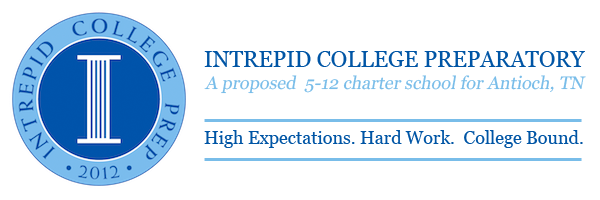 Intrepid Board Meeting MinutesOctober 17, 2013Began: 12:10pmEnded:  1:30pmAttendees:  John Barton, Michelle Lane, Tizgel High, Jonathan Drolshagen, Ryan Holt, Tiffany Patton, Mia HowardBoard voted to approve last month’s minutesNext meeting: 11/21Events:  10/21:  Board/staff mixer10/25:  Literacy nightFamilies invited to discuss reading growthBoard invitedFinancial pictureExpense outlook has improved somewhat, but enrollment is in critical stage.Forecasted enrollment reduced to 76.  Impact of -$82K on forecast.70% of revenue profile for year turns on enrollment in Jan/Feb 2014.Eric presented budget scenarios with 83 students, 76 students, financing for build-out (Turner guaranty), and no financing. We will need to make decisions in January re: planned number of students for next year (90 or 120 5th graders), etc..Intrepid Performance ReportStudent enrollment.76 studentsReasons for attrition:  families not match with our culture.We have 6 students on waitlist.  Expect 3 to enroll next week.Despite initial difficulties, Little Smith working on recruiting.Staff12 total staff1 staff member will be resigning Oct. 31; Mia is interviewing tomorrowAcademic achievementMia presented first A-Net results broken down by subgroup and cohort.Cohorts:  Iowa (lowest performing / ESL / SPED) (we reduced class size recently) (now teaching only 3 objectives/week, not 4)Clemson (middle performing)Indiana (highest performing) Laptops arrived last weekNext A-Net is Nov. 21.GenerallyBoard will connect with PR firm re promoting school.Committee updatesGovernanceMia will speak with potential parent board membersDevelopmentBoard needs to send list of contacts to Kate Mason